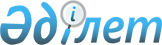 Мәслихаттың 2011 жылғы 21 желтоқсандағы № 441 "2012-2014 жылдарға арналған аудандық бюджеті туралы" шешіміне өзгерістер енгізу туралы
					
			Күшін жойған
			
			
		
					Қостанай облысы Ұзынкөл ауданы мәслихатының 2012 жылғы 2 қарашадағы № 62 шешімі. Қостанай облысының Әділет департаментінде 2012 жылғы 7 қарашада № 3873 тіркелді. Қолданылу мерзімінің аяқталуына байланысты күші жойылды - (Қостанай облысы Ұзынкөл ауданы мәслихатының 2013 жылғы 17 сәуірдегі № 77 хатымен)      РҚАО ескертпесі.

      Мәтінде авторлық орфография және пунктуация сақталған.

      Ескерту. Қолданылу мерзімінің аяқталуына байланысты күші жойылды - (Қостанай облысы Ұзынкөл ауданы мәслихатының 17.04.2013 № 77 хатымен).      Қазақстан Республикасының 2008 жылғы 4 желтоқсандағы Бюджет Кодексінің 106-бабына, "Қазақстан Республикасындағы жергілікті мемлекеттік басқару және өзін-өзі басқару туралы" Қазақстан Республикасының 2001 жылғы 23 қаңтардағы Заңының 6-бабына сәйкес Ұзынкөл аудандық мәслихаты ШЕШТІ:



      1. "2012-2014 жылдарға арналған аудандық бюджеті туралы" мәслихаттың 2011 жылғы 21 желтоқсандағы № 441 шешіміне (Нормативтік құқықтық актілерді мемлекеттік тіркеу тізілімінде № 9-19-167 тіркелген, 2012 жылғы 19 қаңтарда "Нұрлы жол" газетінде жарияланған) мынадай өзгерістер енгізілсін:



      көрсетілген шешімнің 1-тармағы жаңа редакцияда жазылсын:

      "1. 2012-2014 жылдарға арналған Ұзынкөл ауданының аудандық бюджеті тиісінше 1, 2 және 3-қосымшаларға сәйкес, оның ішінде 2012 жылға мынадай көлемдерде бекітілсін:

      1) кірістер – 2250197,0 мың теңге, оның iшiнде:

      салықтық түсімдер бойынша – 434570,0 мың теңге;

      салықтық емес түсімдер бойынша – 5334,0 мың теңге;

      негiзгi капиталды сатудан түсетiн түсiмдер бойынша – 13334,0 мың теңге;

      трансферттер түсімдері бойынша – 1796959,0 мың теңге;

      2) шығындар – 2288316,9 мың теңге;

      3) таза бюджеттiк кредиттеу – 21173,0 мың теңге, оның iшiнде:

      бюджеттiк кредиттер – 24270,0 мың теңге;

      бюджеттiк кредиттердi өтеу – 3097,0 мың теңге;

      4) қаржы активтерiмен операциялар бойынша сальдо – 0,0 мың теңге;

      5) бюджет тапшылығы (профициті) – -59292,9 мың теңге;

      6) бюджет тапшылығын қаржыландыру (профицитін пайдалану) – 59292,9 мың теңге.";



      көрсетілген шешімнің 10-тармағы жаңа редакцияда жазылсын:

      "10. Ұзынкөл ауданы жергілікті атқарушы органының 2012 жылға арналған резерві 1000,0 мың теңге сомасында бекітілсін.";



      көрсетілген шешімнің 1, 2, 3, 5-қосымшалары осы шешімнің 1, 2, 3, 4-қосымшаларына сәйкес жаңа редакцияда жазылсын.



      2. Осы шешім 2012 жылдың 1 қаңтарынан бастап қолданысқа енгізіледі.      Ұзынкөл аудандық

      мәслихатының кезектен

      тыс сессиясының төрағасы                   И. Горбатенков      Ұзынкөл аудандық

      мәслихатының хатшысы                       В. Вербовой      КЕЛІСІЛДІ:      "Ұзынкөл ауданының қаржы бөлімі"

      мемлекеттік мекемесінің бастығы

      _________________ Б. Займулдынова      "Ұзынкөл ауданының экономика

      және бюджеттік жоспарлау бөлімі"

      мемлекеттік мекемесінің бастығы

      _________________ Н. Абдрахманова

Мәслихаттың             

2012 жылғы 2 қарашадағы № 62    

шешіміне 1-қосымша         Мәслихаттың             

2011 жылғы 21 желтоқсандағы № 441  

шешіміне 1-қосымша          2012 жылға арналған аудандық бюджеті

Мәслихаттың           

2012 жылғы 2 қарашадағы № 62    

шешіміне 2-қосымша        Мәслихаттың           

2011 жылғы 21 желтоқсандағы № 441  

шешіміне 2-қосымша         2013 жылға арналған аудандық бюджеті

Мәслихаттың            

2012 жылғы 2 қарашадағы № 62    

шешіміне 3-қосымша         Мәслихаттың            

2011 жылғы 21 желтоқсандағы № 441  

шешіміне 3-қосымша          2014 жылға арналған аудандық бюджеті

Мәслихаттың            

2012 жылғы 2 қарашадағы № 62    

шешіміне 4-қосымша         Мәслихаттың            

2011 жылғы 21 желтоқсандағы № 441  

шешіміне 5-қосымша          2012 жылға арналған кенттің, ауылдың (селоның),

ауылдық (селолық) округтің бюджеттік бағдарламалары
					© 2012. Қазақстан Республикасы Әділет министрлігінің «Қазақстан Республикасының Заңнама және құқықтық ақпарат институты» ШЖҚ РМК
				СанатыСанатыСанатыСанатыСанатыСомасы,

мың теңгеСыныбыСыныбыСыныбыСыныбыСомасы,

мың теңгеІшкі сыныбыІшкі сыныбыІшкі сыныбыСомасы,

мың теңгеАтауыСомасы,

мың теңгеI. Кірістер2250197,01Салықтық түсімдер434570,001Табыс салығы247593,02Жеке табыс салығы247593,003Әлеуметтiк салық96080,01Әлеуметтік салық96080,004Меншiкке салынатын салықтар75858,01Мүлiкке салынатын салықтар38321,03Жер салығы5997,04Көлiк құралдарына салынатын салық24300,05Бірыңғай жер салығы7240,005Тауарларға, жұмыстарға және

қызметтерге салынатын iшкi

салықтар13055,02Акциздер1859,03Табиғи және басқа да ресурстарды

пайдаланғаны үшiн түсетiн түсiмдер7640,04Кәсiпкерлiк және кәсiби қызметтi

жүргiзгенi үшiн алынатын алымдар3421,05Ойын бизнесіне салық135,008Заңдық мәнді іс-әрекеттерді

жасағаны және (немесе) оған

уәкілеттігі бар мемлекеттік

органдар немесе лауазымды адамдар

құжаттар бергені үшін алынатын

міндетті төлемдер1984,01Мемлекеттік баж1984,02Салықтық емес түсiмдер5334,001Мемлекеттік меншіктен түсетін

кірістер642,01Мемлекеттік кәсіпорындардың таза

кірісі бөлігінің түсімдері167,05Мемлекет меншігіндегі мүлікті

жалға беруден түсетін кірістер475,002Мемлекеттiк бюджеттен

қаржыландырылатын мемлекеттiк

мекемелердiң тауарларды

(жұмыстарды, қызметтердi)

өткiзуiнен түсетiн түсiмдер33,01Мемлекеттiк бюджеттен

қаржыландырылатын мемлекеттiк

мекемелердiң тауарларды

(жұмыстарды, қызметтердi)

өткiзуiнен түсетiн түсiмдер33,006Басқа да салықтық емес түсiмдер4659,01Басқа да салықтық емес түсiмдер4659,03Негізгі капиталды сатудан түсетін

түсімдер13334,001Мемлекеттік мекемелерге бекітілген

мемлекеттік мүлікті сату5000,01Мемлекеттік мекемелерге бекітілген

мемлекеттік мүлікті сату5000,003Жердi және материалдық емес

активтердi сату8334,01Жерді сату8310,02Материалдық емес активтерді сату24,04Трансферттердің түсімдері1796959,002Мемлекеттiк басқарудың жоғары

тұрған органдарынан түсетiн

трансферттер1796959,02Облыстық бюджеттен түсетiн

трансферттер1796959,0Функционалдық топФункционалдық топФункционалдық топФункционалдық топФункционалдық топСомасы,

мың теңгеКіші функцияКіші функцияКіші функцияКіші функцияСомасы,

мың теңгеБюджеттік бағдарламалардың әкімшісіБюджеттік бағдарламалардың әкімшісіБюджеттік бағдарламалардың әкімшісіСомасы,

мың теңгеБағдарламаБағдарламаСомасы,

мың теңгеАтауыСомасы,

мың теңгеII. Шығындар2288316,901Жалпы сипаттағы мемлекеттiк

қызметтер225306,41Мемлекеттiк басқарудың жалпы

функцияларын орындайтын өкiлдiк,

атқарушы және басқа органдар203814,0112Аудан (облыстық маңызы бар қала)

мәслихатының аппараты12505,0001Аудан (облыстық маңызы бар қала)

мәслихатының қызметін қамтамасыз

ету жөніндегі қызметтер10655,0003Мемлекеттік органның күрделі

шығыстары1850,0122Аудан (облыстық маңызы бар қала)

әкімінің аппараты82465,0001Аудан (облыстық маңызы бар қала)

әкімінің қызметін қамтамасыз ету

жөніндегі қызметтер76278,7003Мемлекеттік органның күрделі

шығыстары6186,3123Қаладағы аудан, аудандық маңызы

бар қала, кент, ауыл (село),

ауылдық (селолық) округ әкімінің

аппараты108844,0001Қаладағы аудан, аудандық маңызы

бар қаланың, кент, ауыл (село),

ауылдық (селолық) округ әкімінің

қызметін қамтамасыз ету жөніндегі

қызметтер105684,0022Мемлекеттік органның күрделі

шығыстары3160,02Қаржылық қызмет10586,4452Ауданның (облыстық маңызы бар

қаланың) қаржы бөлімі10586,4001Ауданның (облыстық манызы бар

қаланың) бюджетін орындау және

ауданның (облыстық маңызы бар

қаланың) коммуналдық меншігін

басқару саласындағы мемлекеттік

саясатты іске асыру жөніндегі

қызметтер10581,4004Біржолғы талондарды беру жөніндегі

жұмысты ұйымдастыру және біржолғы

талондарды сатудан түскен

сомаларды толық алынуын қамтамасыз

ету5,05Жоспарлау және статистикалық

қызмет10906,0453Ауданның (облыстық маңызы бар

қаланың) экономика және бюджеттік

жоспарлау бөлімі10906,0001Экономикалық саясатты, мемлекеттік

жоспарлау жүйесін қалыптастыру мен

дамыту және ауданды (облыстық

маңызы бар қаланы) басқару

саласындағы мемлекеттік саясатты

іске асыру жөніндегі қызметтер10906,002Қорғаныс1711,01Әскери мұқтаждықтар1611,0122Аудан (облыстық маңызы бар қала)

әкімінің аппараты1611,0005Жалпыға бірдей әскери міндетті

атқару шеңберіндегі іс-шаралар1611,02Төтенше жағдайлар жөнiндегi

жұмыстарды ұйымдастыру100,0122Аудан (облыстық маңызы бар қала)

әкімінің аппараты100,0007Аудандық (қалалық) ауқымдағы дала

өрттерінің, сондай-ақ мемлекеттік

өртке қарсы қызмет органдары

құрылмаған елдi мекендерде

өрттердің алдын алу және оларды

сөндіру жөніндегі іс-шаралар100,004Бiлiм беру1170310,31Мектепке дейiнгi тәрбиелеу және

оқыту72136,0464Ауданның (облыстық маңызы бар

қаланың) білім беру бөлімі72136,0009Мектепке дейінгі тәрбиелеу мен

оқытуды қамтамасыз ету71588,0021Республикалық бюджеттен берілетін

нысаналы трансферттер есебінен

жалпы үлгідегі, арнайы (түзету),

дарынды балалар үшін

мамандандырылған, жетім балалар

мен ата-аналарының қамқорынсыз

қалған балалар үшін балабақшалар,

шағын орталықтар, мектеп

интернаттары, кәмелеттік жасқа

толмағандарды бейімдеу орталықтары

тәрбиешілеріне біліктілік санаты

үшін қосымша ақының мөлшерін

ұлғайту548,02Бастауыш, негізгі орта және жалпы

орта білім беру1030644,3464Ауданның (облыстық маңызы бар

қаланың) білім беру бөлімі1030644,3003Жалпы білім беру1001085,3006Балаларға қосымша білім беру9287,0040Мектепке дейінгі білім беру

ұйымдарында мемлекеттік білім беру

тапсырысын іске асыруға9241,0063Республикалық бюджеттен берілетін

нысаналы трансферттер есебінен

"Назарбаев Зияткерлік мектептері"

ДБҰ-ның оқу бағдарламалары бойынша

біліктілікті арттырудан өткен

мұғалімдерге еңбекақыны арттыру1325,0064Бастауыш, негізгі орта, жалпыға

бірдей орта білім беру ұйымдарының

(дарынды балаларға арналған

мамандандырылған (жалпы үлгідегі,

арнайы (түзету); жетім балаларға

және ата-анасының қамқорлығынсыз

қалған балаларға арналған

ұйымдар): мектептердің,

мектеп-интернаттарының

мұғалімдеріне біліктілік санаты

үшін қосымша ақы мөлшерін

республикалық бюджеттен берілетін

трансферттер есебінен ұлғайту9706,09Бiлiм беру саласындағы өзге де

қызметтер67530,0464Ауданның (облыстық маңызы бар

қаланың) білім беру бөлімі67530,0001Жергілікті деңгейде білім беру

саласындағы мемлекеттік саясатты

іске асыру жөніндегі қызметтер8236,0005Ауданның (облыстық маңызы бар

қаланың) мемлекеттік білім беру

мекемелер үшін оқулықтар мен

оқу-әдiстемелiк кешендерді сатып

алу және жеткізу8166,0012Мемлекеттік органның күрделі

шығыстары1300,0015Республикалық бюджеттен берілетін

трансферттер есебінен жетім баланы

(жетім балаларды) және

ата-аналарының қамқорынсыз қалған

баланы (балаларды) күтіп-ұстауға

асыраушыларына ай сайынғы ақшалай

қаражат төлемдері4757,0020Республикалық бюджеттен берілетін

трансферттер есебінен үйде

оқытылатын мүгедек балаларды

жабдықпен, бағдарламалық қамтыммен

қамтамасыз ету800,0067Ведомстволық бағыныстағы

мемлекеттік мекемелерінің және

ұйымдарының күрделі шығыстары44271,006Әлеуметтiк көмек және әлеуметтiк

қамтамасыз ету82365,02Әлеуметтiк көмек64848,0451Ауданның (облыстық маңызы бар

қаланың) жұмыспен қамту және

әлеуметтік бағдарламалар бөлімі64848,0002Еңбекпен қамту бағдарламасы18520,0005Мемлекеттік атаулы әлеуметтік

көмек3352,0007Жергiлiктi өкiлеттi органдардың

шешiмi бойынша мұқтаж азаматтардың

жекелеген топтарына әлеуметтiк

көмек5524,0010Үйден тәрбиеленіп оқытылатын

мүгедек балаларды материалдық

қамтамасыз ету892,0014Мұқтаж азаматтарға үйде әлеуметтiк

көмек көрсету11505,001618 жасқа дейінгі балаларға

мемлекеттік жәрдемақылар15226,0017Мүгедектерді оңалту жеке

бағдарламасына сәйкес, мұқтаж

мүгедектерді міндетті гигиеналық

құралдармен және ымдау тілі

мамандарының қызмет көрсетуін,

жеке көмекшілермен қамтамасыз ету1149,0023Жұмыспен қамту орталықтарының

қызметін қамтамасыз ету8680,09Әлеуметтiк көмек және әлеуметтiк

қамтамасыз ету салаларындағы өзге

де қызметтер17517,0451Ауданның (облыстық маңызы бар

қаланың) жұмыспен қамту және

әлеуметтік бағдарламалар бөлімі17517,0001Жергілікті деңгейде жұмыспен

қамтуды қамтамасыз ету және халық

үшін әлеуметтік бағдарламаларды

іске асыру саласындағы мемлекеттік

саясатты іске асыру жөніндегі

қызметтер17153,0011Жәрдемақыларды және басқа да

әлеуметтік төлемдерді есептеу,

төлеу мен жеткізу бойынша

қызметтерге ақы төлеу251,0021Мемлекеттік органның күрделі

шығыстары113,007Тұрғын үй-коммуналдық шаруашылық638308,01Тұрғын үй шаруашылығы3051,0458Ауданның (облыстық маңызы бар

қаланың) тұрғын үй-коммуналдық

шаруашылығы, жолаушылар көлігі

және автомобиль жолдары бөлімі3051,0004Азаматтардың жекелеген санаттарын

тұрғын үймен қамтамасыз ету3000,0031Кондоминиум объектілеріне

техникалық паспорттар дайындау51,02Коммуналдық шаруашылық610516,0458Ауданның (облыстық маңызы бар

қаланың) тұрғын үй-коммуналдық

шаруашылығы, жолаушылар көлігі

және автомобиль жолдары бөлімі6613,0012Сумен жабдықтау және су бұру

жүйесінің жұмыс істеуі6613,0466Ауданның (облыстық маңызы бар

қаланың) сәулет, қала құрылысы

және құрылыс бөлімі603903,0006Сумен жабдықтау және су бұру

жүйесін дамыту603903,03Елді-мекендерді абаттандыру24741,0458Ауданның (облыстық маңызы бар

қаланың) тұрғын үй-коммуналдық

шаруашылығы, жолаушылар көлігі

және автомобиль жолдары бөлімі24741,0015Елдi мекендердің көшелерiн

жарықтандыру7943,0016Елдi мекендердiң санитариясын

қамтамасыз ету5298,0018Елдi мекендердi абаттандыру және

көгалдандыру11500,008Мәдениет, спорт, туризм және

ақпараттық кеңістiк60903,01Мәдениет саласындағы қызмет21144,0123Қаладағы аудан, аудандық маңызы

бар қала, кент, ауыл (село),

ауылдық (селолық) округ әкімінің

аппараты7823,0006Жергілікті деңгейде мәдени-демалыс

жұмыстарын қолдау7823,0478Ауданның (облыстық маңызы бар

қаланың) ішкі саясат, мәдениет

және тілдерді дамыту бөлімі13321,0009Мәдени-демалыс жұмысын қолдау13321,02Спорт6267,0465Ауданның (облыстық маңызы бар

қаланың) Дене шынықтыру және спорт

бөлімі6267,0005Ұлттық және бұқаралық спорт

түрлерін дамыту2180,0006Аудандық (облыстық маңызы бар

қалалық) деңгейде спорттық

жарыстар өткiзу362,0007Әртүрлi спорт түрлерi бойынша

ауданның (облыстық маңызы бар

қаланың) құрама командаларының

мүшелерiн дайындау және олардың

облыстық спорт жарыстарына қатысуы3725,03Ақпараттық кеңiстiк16254,0478Ауданның (облыстық маңызы бар

қаланың) ішкі саясат, мәдениет

және тілдерді дамыту бөлімі16254,0005Газеттер мен журналдар арқылы

мемлекеттік ақпараттық саясат

жүргізу жөніндегі қызметтер1341,0006Телерадио хабарларын тарату арқылы

мемлекеттік ақпараттық саясатты

жүргізу жөніндегі қызметтер1000,0007Аудандық (қалалық) кiтапханалардың

жұмыс iстеуi10904,0008Мемлекеттік тілді және Қазақстан

халықтарының басқа да тілдерін

дамыту3009,09Мәдениет, спорт, туризм және

ақпараттық кеңiстiктi ұйымдастыру

жөнiндегi өзге де қызметтер17238,0465Ауданның (облыстық маңызы бар

қаланың) Дене шынықтыру және спорт

бөлімі5246,0001Жергілікті деңгейде дене шынықтыру

және спорт саласындағы мемлекеттік

саясатты іске асыру жөніндегі

қызметтер5246,0478Ауданның (облыстық маңызы бар

қаланың) ішкі саясат, мәдениет

және тілдерді дамыту бөлімі11992,0001Ақпаратты, мемлекеттілікті нығайту

және азаматтардың әлеуметтік

сенімділігін қалыптастыру

саласында жергілікті деңгейде

мемлекеттік саясатты іске асыру

жөніндегі қызметтер11549,0004Жастар саясаты саласындағы өңірлік

бағдарламаларды iске асыру123,0032Ведомстволық бағыныстағы

мемлекеттік мекемелерінің және

ұйымдарының күрделі шығыстары320,010Ауыл, су, орман, балық

шаруашылығы, ерекше қорғалатын

табиғи аумақтар, қоршаған ортаны

және жануарлар дүниесін қорғау,

жер қатынастары36358,01Ауыл шаруашылығы20027,0462Ауданның (облыстық маңызы бар

қаланың) ауыл шаруашылығы бөлімі15294,0001Жергілікті деңгейде ауыл

шаруашылығы саласындағы

мемлекеттік саясатты іске асыру

жөніндегі қызметтер10061,0099Мамандарды әлеуметтік қолдау

жөніндегі шараларды іске асыру5233,0473Ауданның (облыстық маңызы бар

қаланың) ветеринария бөлімі4733,0001Жергілікті деңгейде ветеринария

саласындағы мемлекеттік саясатты

іске асыру жөніндегі қызметтер4345,0007Қаңғыбас иттер мен мысықтарды

аулауды және жоюды ұйымдастыру350,0010Ауыл шаруашылығы жануарларын

бiрдейлендiру жөнiндегi

iс-шараларды жүргiзу38,06Жер қатынастары8180,0463Ауданның (облыстық маңызы бар

қаланың) жер қатынастары бөлімі8180,0001Аудан (облыстық маңызы бар қала)

аумағында жер қатынастарын реттеу

саласындағы мемлекеттік саясатты

іске асыру жөніндегі қызметтер6483,0007Мемлекеттік органның күрделі

шығыстары1697,09Ауыл, су, орман, балық шаруашылығы

және қоршаған ортаны қорғау мен

жер қатынастары саласындағы өзге

де қызметтер8151,0473Ауданның (облыстық маңызы бар

қаланың) ветеринария бөлімі8151,0011Эпизоотияға қарсы іс-шаралар

жүргізу8151,011Өнеркәсіп, сәулет, қала құрылысы

және құрылыс қызметі5990,02Сәулет, қала құрылысы және құрылыс

қызметі5990,0466Ауданның (облыстық маңызы бар

қаланың) сәулет, қала құрылысы

және құрылыс бөлімі5990,0001Құрылыс, облыс қалаларының,

аудандарының және елді

мекендерінің сәулеттік бейнесін

жақсарту саласындағы мемлекеттік

саясатты іске асыру және ауданның

(облыстық маңызы бар қаланың)

аумағында ұтымды және тиімді қала

құрылысын игеруді қамтамасыз ету

жөніндегі қызметтер5990,012Көлiк және коммуникация29934,01Автомобиль көлiгi29934,0458Ауданның (облыстық маңызы бар

қаланың) тұрғын үй-коммуналдық

шаруашылығы, жолаушылар көлігі

және автомобиль жолдары бөлімі29934,0023Автомобиль жолдарының жұмыс

істеуін қамтамасыз ету29934,013Өзгелер26657,03Кәсiпкерлiк қызметтi қолдау және

бәсекелестікті қорғау1022,0469Ауданның (облыстық маңызы бар

қаланың) кәсіпкерлік бөлімі1022,0001Жергілікті деңгейде кәсіпкерлік

пен өнеркәсіпті дамыту саласындағы

мемлекеттік саясатты іске асыру

жөніндегі қызметтер853,0004Мемлекеттік органның күрделі

шығыстары169,09Өзгелер25635,0123Қаладағы аудан, аудандық маңызы

бар қала, кент, ауыл (село),

ауылдық (селолық) округ әкімінің

аппараты2987,0040Республикалық бюджеттен берілетін

нысаналы трансферттер есебінен

"Өңірлерді дамыту" Бағдарламасы

шеңберінде өңірлерді экономикалық

дамытуға жәрдемдесу бойынша

шараларды іске асыру2987,0452Ауданның (облыстық маңызы бар

қаланың) қаржы бөлімі1000,0012Ауданның (облыстық маңызы бар

қаланың) жергілікті атқарушы

органының резерві1000,0458Ауданның (облыстық маңызы бар

қаланың) тұрғын үй-коммуналдық

шаруашылығы, жолаушылар көлігі

және автомобиль жолдары бөлімі21648,0001Жергілікті деңгейде тұрғын

үй-коммуналдық шаруашылығы,

жолаушылар көлігі және автомобиль

жолдары саласындағы мемлекеттік

саясатты іске асыру жөніндегі

қызметтер6248,0067Ведомстволық бағыныстағы

мемлекеттік мекемелерінің және

ұйымдарының күрделі шығыстары15400,014Борышқа қызмет көрсету3,61Борышқа қызмет көрсету3,6452Ауданның (облыстық маңызы бар

қаланың) қаржы бөлімі3,6013Жергiлiктi атқарушы органдардың

облыстық бюджеттен қарыздар

бойынша сыйақылар мен өзге де

төлемдердi төлеу бойынша борышына

қызмет көрсету3,615Трансферттер10470,61Трансферттер10470,6452Ауданның (облыстық маңызы бар

қаланың) қаржы бөлімі10470,6006Пайдаланылмаған (толық

пайдаланылмаған) нысаналы

трансферттерді қайтару8339,6024Мемлекеттiк органдардың

функцияларын мемлекеттiк

басқарудың төмен тұрған

деңгейлерiнен жоғарғы деңгейлерге

беруге байланысты жоғары тұрған

бюджеттерге берiлетiн ағымдағы

нысаналы трансферттер2131,0III. Таза бюджеттік кредиттеу21173,0Бюджеттік кредиттер24270,010Ауыл, су, орман, балық

шаруашылығы, ерекше қорғалатын

табиғи аумақтар, қоршаған ортаны

және жануарлар дүниесін қорғау,

жер қатынастары24270,01Ауыл шаруашылығы24270,0462Ауданның (облыстық маңызы бар

қаланың) ауыл шаруашылығы бөлімі24270,0008Мамандарды әлеуметтік қолдау

шараларын іске асыруға берілетін

бюджеттік кредиттер24270,0СанатыСанатыСанатыСанатыСанатыСомасы,

мың теңгеСыныбыСыныбыСыныбыСыныбыСомасы,

мың теңгеІшкі сыныбыІшкі сыныбыІшкі сыныбыСомасы,

мың теңгеАтауыСомасы,

мың теңге5Бюджеттік кредиттерді өтеу3097,001Бюджеттік кредиттерді өтеу3097,01Мемлекеттік бюджеттен берілген

бюджеттік кредиттерді өтеу3097,013Жеке тұлғаларға жергілікті

бюджеттен берілген бюджеттік

кредиттерді өтеу3097,0Функционалдық топФункционалдық топФункционалдық топФункционалдық топФункционалдық топСомасы,

мың теңгеКіші функцияКіші функцияКіші функцияКіші функцияСомасы,

мың теңгеБюджеттік бағдарламалардың әкімшісіБюджеттік бағдарламалардың әкімшісіБюджеттік бағдарламалардың әкімшісіСомасы,

мың теңгеБағдарламаБағдарламаСомасы,

мың теңгеАтауыСомасы,

мың теңгеIV. Қаржы активтерімен операциялар

бойынша сальдо0,0V. Бюджет тапшылығы (-), профициті

(+)-59292,9VI. Бюджет тапшылығын қаржыландыру

(профицитін пайдалану)59292,9СанатыСанатыСанатыСанатыСанатыСомасы,

мың теңгеСыныбыСыныбыСыныбыСыныбыСомасы,

мың теңгеІшкі сыныбыІшкі сыныбыІшкі сыныбыСомасы,

мың теңгеАтауыСомасы,

мың теңгеI. Кірістер1782611,01Салықтық түсімдер422573,001Табыс салығы215148,02Жеке табыс салығы215148,003Әлеуметтiк салық133564,01Әлеуметтік салық133564,004Меншiкке салынатын салықтар56202,01Мүлiкке салынатын салықтар27050,03Жер салығы7944,04Көлiк құралдарына салынатын салық17008,05Бірыңғай жер салығы4200,005Тауарларға, жұмыстарға және

қызметтерге салынатын iшкi

салықтар15149,02Акциздер1850,03Табиғи және басқа да ресурстарды

пайдаланғаны үшiн түсетiн түсiмдер9500,04Кәсiпкерлiк және кәсiби қызметтi

жүргiзгенi үшiн алынатын алымдар3449,05Ойын бизнесіне салық350,008Заңдық мәнді іс-әрекеттерді

жасағаны және (немесе) оған

уәкілеттігі бар мемлекеттік

органдар немесе лауазымды адамдар

құжаттар бергені үшін алынатын

міндетті төлемдер2510,01Мемлекеттік баж2510,02Салықтық емес түсiмдер2253,001Мемлекеттік меншіктен түсетін

кірістер794,05Мемлекет меншігіндегі мүлікті

жалға беруден түсетін кірістер794,006Басқа да салықтық емес түсiмдер1459,01Басқа да салықтық емес түсiмдер1459,03Негізгі капиталды сатудан түсетін

түсімдер3800,001Мемлекеттiк мекемелерге бекiтiлген

мемлекеттiк мүлiктi сату500,01Мемлекеттiк мекемелерге бекiтiлген

мемлекеттiк мүлiктi сату500,003Жердi және материалдық емес

активтердi сату3300,01Жерді сату3300,04Трансферттердің түсімдері1353985,002Мемлекеттiк басқарудың жоғары

тұрған органдарынан түсетiн

трансферттер1353985,02Облыстық бюджеттен түсетiн

трансферттер1353985,0Функционалдық топФункционалдық топФункционалдық топФункционалдық топФункционалдық топСомасы,

мың теңгеКіші функцияКіші функцияКіші функцияКіші функцияСомасы,

мың теңгеБюджеттік бағдарламалардың әкімшісіБюджеттік бағдарламалардың әкімшісіБюджеттік бағдарламалардың әкімшісіСомасы,

мың теңгеБағдарламаБағдарламаСомасы,

мың теңгеАтауыСомасы,

мың теңгеII. Шығындар1782611,001Жалпы сипаттағы мемлекеттiк

қызметтер190979,01Мемлекеттiк басқарудың жалпы

функцияларын орындайтын өкiлдiк,

атқарушы және басқа органдар170384,0112Аудан (облыстық маңызы бар қала)

мәслихатының аппараты10572,0001Аудан (облыстық маңызы бар қала)

мәслихатының қызметін қамтамасыз

ету жөніндегі қызметтер10572,0122Аудан (облыстық маңызы бар қала)

әкімінің аппараты52664,0001Аудан (облыстық маңызы бар қала)

әкімінің қызметін қамтамасыз ету

жөніндегі қызметтер52664,0123Қаладағы аудан, аудандық маңызы

бар қала, кент, ауыл (село),

ауылдық (селолық) округ әкімінің

аппараты107148,0001Қаладағы аудан, аудандық маңызы

бар қаланың, кент, ауыл (село),

ауылдық (селолық) округ әкімінің

қызметін қамтамасыз ету жөніндегі

қызметтер107148,02Қаржылық қызмет9671,0452Ауданның (облыстық маңызы бар

қаланың) қаржы бөлімі9671,0001Ауданның (облыстық манызы бар

қаланың) бюджетін орындау және

ауданның (облыстық маңызы бар

қаланың) коммуналдық меншігін

басқару саласындағы мемлекеттік

саясатты іске асыру жөніндегі

қызметтер9553,0011Коммуналдық меншікке түскен

мүлікті есепке алу, сақтау,

бағалау және сату118,05Жоспарлау және статистикалық

қызмет10924,0453Ауданның (облыстық маңызы бар

қаланың) экономика және бюджеттік

жоспарлау бөлімі10924,0001Экономикалық саясатты, мемлекеттік

жоспарлау жүйесін қалыптастыру мен

дамыту және ауданды (облыстық

маңызы бар қаланы) басқару

саласындағы мемлекеттік саясатты

іске асыру жөніндегі қызметтер10924,002Қорғаныс1830,01Әскери мұқтаждықтар1723,0122Аудан (облыстық маңызы бар қала)

әкімінің аппараты1723,0005Жалпыға бірдей әскери міндетті

атқару шеңберіндегі іс-шаралар1723,02Төтенше жағдайлар жөнiндегi

жұмыстарды ұйымдастыру107,0122Аудан (облыстық маңызы бар қала)

әкімінің аппараты107,0007Аудандық (қалалық) ауқымдағы дала

өрттерінің, сондай-ақ мемлекеттік

өртке қарсы қызмет органдары

құрылмаған елдi мекендерде

өрттердің алдын алу және оларды

сөндіру жөніндегі іс-шаралар107,004Бiлiм беру1059376,01Мектепке дейiнгi тәрбиелеу және

оқыту67305,0464Ауданның (облыстық маңызы бар

қаланың) білім беру бөлімі67305,0009Мектепке дейінгі тәрбиелеу мен

оқытуды қамтамасыз ету67305,02Бастауыш, негізгі орта және жалпы

орта білім беру974832,0464Ауданның (облыстық маңызы бар

қаланың) білім беру бөлімі974832,0003Жалпы білім беру965450,0006Балаларға қосымша білім беру9382,09Бiлiм беру саласындағы өзге де

қызметтер17239,0464Ауданның (облыстық маңызы бар

қаланың) білім беру бөлімі17239,0001Жергілікті деңгейде білім беру

саласындағы мемлекеттік саясатты

іске асыру жөніндегі қызметтер8231,0005Ауданның (облыстық маңызы бар

қаланың) мемлекеттік білім беру

мекемелер үшін оқулықтар мен

оқу-әдiстемелiк кешендерді сатып

алу және жеткізу9008,006Әлеуметтiк көмек және әлеуметтiк

қамтамасыз ету82507,02Әлеуметтiк көмек66864,0451Ауданның (облыстық маңызы бар

қаланың) жұмыспен қамту және

әлеуметтік бағдарламалар бөлімі66864,0002Еңбекпен қамту бағдарламасы15316,0005Мемлекеттік атаулы әлеуметтік

көмек5203,0007Жергiлiктi өкiлеттi органдардың

шешiмi бойынша мұқтаж азаматтардың

жекелеген топтарына әлеуметтiк

көмек7002,0010Үйден тәрбиеленіп оқытылатын

мүгедек балаларды материалдық

қамтамасыз ету748,0014Мұқтаж азаматтарға үйде әлеуметтiк

көмек көрсету12232,001618 жасқа дейінгі балаларға

мемлекеттік жәрдемақылар25134,0017Мүгедектерді оңалту жеке

бағдарламасына сәйкес, мұқтаж

мүгедектерді міндетті гигиеналық

құралдармен және ымдау тілі

мамандарының қызмет көрсетуін,

жеке көмекшілермен қамтамасыз ету1229,09Әлеуметтiк көмек және әлеуметтiк

қамтамасыз ету салаларындағы өзге

де қызметтер15643,0451Ауданның (облыстық маңызы бар

қаланың) жұмыспен қамту және

әлеуметтік бағдарламалар бөлімі15643,0001Жергілікті деңгейде жұмыспен

қамтуды қамтамасыз ету және халық

үшін әлеуметтік бағдарламаларды

іске асыру саласындағы мемлекеттік

саясатты іске асыру жөніндегі

қызметтер15323,0011Жәрдемақыларды және басқа да

әлеуметтік төлемдерді есептеу,

төлеу мен жеткізу бойынша

қызметтерге ақы төлеу320,007Тұрғын үй-коммуналдық шаруашылық295764,02Коммуналдық шаруашылық266235,0458Ауданның (облыстық маңызы бар

қаланың) тұрғын үй-коммуналдық

шаруашылығы, жолаушылар көлігі

және автомобиль жолдары бөлімі11750,0012Сумен жабдықтау және су бұру

жүйесінің жұмыс істеуі11750,0466Ауданның (облыстық маңызы бар

қаланың) сәулет, қала құрылысы

және құрылыс бөлімі254485,0006Сумен жабдықтау және су бұру

жүйесін дамыту254485,03Елді-мекендерді абаттандыру29529,0458Ауданның (облыстық маңызы бар

қаланың) тұрғын үй-коммуналдық

шаруашылығы, жолаушылар көлігі

және автомобиль жолдары бөлімі29529,0015Елдi мекендердің көшелерiн

жарықтандыру8560,0016Елдi мекендердiң санитариясын

қамтамасыз ету5668,0018Елдi мекендердi абаттандыру және

көгалдандыру15301,008Мәдениет, спорт, туризм және

ақпараттық кеңістiк53436,01Мәдениет саласындағы қызмет19604,0478Ауданның (облыстық маңызы бар

қаланың) ішкі саясат, мәдениет

және тілдерді дамыту бөлімі19604,0009Мәдени-демалыс жұмысын қолдау19604,02Спорт4839,0465Ауданның (облыстық маңызы бар

қаланың) Дене шынықтыру және спорт

бөлімі4839,0005Ұлттық және бұқаралық спорт

түрлерін дамыту2332,0006Аудандық (облыстық маңызы бар

қалалық) деңгейде спорттық

жарыстар өткiзу388,0007Әртүрлi спорт түрлерi бойынша

ауданның (облыстық маңызы бар

қаланың) құрама командаларының

мүшелерiн дайындау және олардың

облыстық спорт жарыстарына қатысуы2119,03Ақпараттық кеңiстiк14850,0478Ауданның (облыстық маңызы бар

қаланың) ішкі саясат бөлімі14850,0005Газеттер мен журналдар арқылы

мемлекеттік ақпараттық саясат

жүргізу жөніндегі қызметтер1435,0006Телерадио хабарларын тарату арқылы

мемлекеттік ақпараттық саясатты

жүргізу жөніндегі қызметтер1070,0007Аудандық (қалалық) кiтапханалардың

жұмыс iстеуi10881,0008Мемлекеттік тілді және Қазақстан

халықтарының басқа да тілдерін

дамыту1464,09Мәдениет, спорт, туризм және

ақпараттық кеңiстiктi ұйымдастыру

жөнiндегi өзге де қызметтер14143,0465Ауданның (облыстық маңызы бар

қаланың) Дене шынықтыру және спорт

бөлімі4878,0001Жергілікті деңгейде дене шынықтыру

және спорт саласындағы мемлекеттік

саясатты іске асыру жөніндегі

қызметтер4878,0478Ауданның (облыстық маңызы бар

қаланың) ішкі саясат, мәдениет

және тілдерді дамыту бөлімі9265,0001Ақпаратты, мемлекеттілікті нығайту

және азаматтардың әлеуметтік

сенімділігін қалыптастыру

саласында жергілікті деңгейде

мемлекеттік саясатты іске асыру

жөніндегі қызметтер9133,0004Жастар саясаты саласындағы өңірлік

бағдарламаларды iске асыру132,010Ауыл, су, орман, балық

шаруашылығы, ерекше қорғалатын

табиғи аумақтар, қоршаған ортаны

және жануарлар дүниесін қорғау,

жер қатынастары21734,01Ауыл шаруашылығы15727,0462Ауданның (облыстық маңызы бар

қаланың) ауыл шаруашылығы бөлімі11154,0001Жергілікте деңгейде ауыл

шаруашылығы саласындағы

мемлекеттік саясатты іске асыру

жөніндегі қызметтер11154,0473Ауданның (облыстық маңызы бар

қаланың) ветеринария бөлімі4573,0001Жергілікті деңгейде ветеринария

саласындағы мемлекеттік саясатты

іске асыру жөніндегі қызметтер4157,0007Қаңғыбас иттер мен мысықтарды

аулауды және жоюды ұйымдастыру375,0010Ауыл шаруашылығы жануарларын

бiрдейлендiру жөнiндегi

iс-шараларды жүргiзу41,06Жер қатынастары6007,0463Ауданның (облыстық маңызы бар

қаланың) жер қатынастары бөлімі6007,0001Аудан (облыстық маңызы бар қала)

аумағында жер қатынастарын реттеу

саласындағы мемлекеттік саясатты

іске асыру жөніндегі қызметтер6007,011Өнеркәсіп, сәулет, қала құрылысы

және құрылыс қызметі5717,02Сәулет, қала құрылысы және құрылыс

қызметі5717,0466Ауданның (облыстық маңызы бар

қаланың) сәулет, қала құрылысы

және құрылыс бөлімі5717,0001Құрылыс, облыс қалаларының,

аудандарының және елді

мекендерінің сәулеттік бейнесін

жақсарту саласындағы мемлекеттік

саясатты іске асыру және ауданның

(облыстық маңызы бар қаланың)

аумағында ұтымды және тиімді қала

құрылысын игеруді қамтамасыз ету

жөніндегі қызметтер5717,012Көлiк және коммуникация53292,01Автомобиль көлiгi53292,0123Қаладағы аудан, аудандық маңызы

бар қала, кент, ауыл (село),

ауылдық (селолық) округ әкімінің

аппараты21292,0013Аудандық маңызы бар қалаларда,

кенттерде, ауылдарда (селоларда),

ауылдық (селолық) округтерде

автомобиль жолдарының жұмыс

істеуін қамтамасыз ету21292,0458Ауданның (облыстық маңызы бар

қаланың) тұрғын үй-коммуналдық

шаруашылығы, жолаушылар көлігі

және автомобиль жолдары бөлімі32000,0023Автомобиль жолдарының жұмыс

істеуін қамтамасыз ету32000,013Өзгелер15845,03Кәсiпкерлiк қызметтi қолдау және

бәсекелестікті қорғау5021,0469Ауданның (облыстық маңызы бар

қаланың) кәсіпкерлік бөлімі5021,0001Жергілікті деңгейде кәсіпкерлік

пен өнеркәсіпті дамыту саласындағы

мемлекеттік саясатты іске асыру

жөніндегі қызметтер5021,09Өзгелер10824,0452Ауданның (облыстық маңызы бар

қаланың) қаржы бөлімі4286,0012Ауданның (облыстық маңызы бар

қаланың) жергілікті атқарушы

органының резерві4286,0458Ауданның (облыстық маңызы бар

қаланың) тұрғын үй-коммуналдық

шаруашылығы, жолаушылар көлігі

және автомобиль жолдары бөлімі6538,0001Жергілікті деңгейде тұрғын

үй-коммуналдық шаруашылығы,

жолаушылар көлігі және автомобиль

жолдары саласындағы мемлекеттік

саясатты іске асыру жөніндегі

қызметтер6538,015Трансферттер2131,01Трансферттер2131,0452Ауданның (облыстық маңызы бар

қаланың) қаржы бөлімі2131,0024Мемлекеттiк органдардың

функцияларын мемлекеттiк

басқарудың төмен тұрған

деңгейлерiнен жоғарғы деңгейлерге

беруге байланысты жоғары тұрған

бюджеттерге берiлетiн ағымдағы

нысаналы трансферттер2131,0III. Таза бюджеттік кредиттеу-2825,0СанатыСанатыСанатыСанатыСанатыСомасы,

мың теңгеСыныбыСыныбыСыныбыСыныбыСомасы,

мың теңгеІшкі сыныбыІшкі сыныбыІшкі сыныбыСомасы,

мың теңгеАтауыСомасы,

мың теңге5Бюджеттік кредиттерді өтеу2825,001Бюджеттік кредиттерді өтеу2825,01Мемлекеттік бюджеттен берілген

бюджеттік кредиттерді өтеу2825,013Жеке тұлғаларға жергілікті

бюджеттен берілген бюджеттік

кредиттерді өтеу2825,0IV. Қаржы активтерімен

операциялар бойынша сальдо0,0V. Бюджет тапшылығы (-),

профициті (+)2825,0VI. Бюджет тапшылығын

қаржыландыру (профицитін

пайдалану)-2825,0СанатыСанатыСанатыСанатыСанатыСомасы,

мың теңгеСыныбыСыныбыСыныбыСыныбыСомасы,

мың теңгеІшкі сыныбыІшкі сыныбыІшкі сыныбыСомасы,

мың теңгеАтауыСомасы,

мың теңгеI. Кірістер1664043,01Салықтық түсімдер410926,001Табыс салығы203277,02Жеке табыс салығы203277,003Әлеуметтiк салық133564,01Әлеуметтік салық133564,004Меншiкке салынатын салықтар56426,01Мүлiкке салынатын салықтар27050,03Жер салығы8168,04Көлiк құралдарына салынатын салық17008,05Бірыңғай жер салығы4200,005Тауарларға, жұмыстарға және

қызметтерге салынатын iшкi салықтар15149,02Акциздер1850,03Табиғи және басқа да ресурстарды

пайдаланғаны үшiн түсетiн түсiмдер9500,04Кәсiпкерлiк және кәсiби қызметтi

жүргiзгенi үшiн алынатын алымдар3449,05Ойын бизнесіне салық350,008Заңдық мәнді іс-әрекеттерді жасағаны

және (немесе) оған уәкілеттігі бар

мемлекеттік органдар немесе лауазымды

адамдар құжаттар бергені үшін

алынатын міндетті төлемдер2510,01Мемлекеттік баж2510,02Салықтық емес түсiмдер2253,001Мемлекеттік меншіктен түсетін

кірістер794,05Мемлекет меншігіндегі мүлікті жалға

беруден түсетін кірістер794,006Басқа да салықтық емес түсiмдер1459,01Басқа да салықтық емес түсiмдер1459,03Негізгі капиталды сатудан түсетін

түсімдер2350,001Мемлекеттiк мекемелерге бекiтiлген

мемлекеттiк мүлiктi сату500,01Мемлекеттiк мекемелерге бекiтiлген

мемлекеттiк мүлiктi сату500,003Жердi және материалдық емес

активтердi сату1850,01Жерді сату1850,04Трансферттердің түсімдері1248514,002Мемлекеттiк басқарудың жоғары тұрған

органдарынан түсетiн трансферттер1248514,02Облыстық бюджеттен түсетiн

трансферттер1248514,0Функционалдық топФункционалдық топФункционалдық топФункционалдық топФункционалдық топСомасы,

мың теңгеКіші функцияКіші функцияКіші функцияКіші функцияСомасы,

мың теңгеБюджеттік бағдарламалардың әкімшісіБюджеттік бағдарламалардың әкімшісіБюджеттік бағдарламалардың әкімшісіСомасы,

мың теңгеБағдарламаБағдарламаСомасы,

мың теңгеАтауыСомасы,

мың теңгеII. Шығындар1664043,001Жалпы сипаттағы мемлекеттiк

қызметтер196236,01Мемлекеттiк басқарудың жалпы

функцияларын орындайтын өкiлдiк,

атқарушы және басқа органдар175351,0112Аудан (облыстық маңызы бар қала)

мәслихатының аппараты10648,0001Аудан (облыстық маңызы бар қала)

мәслихатының қызметін қамтамасыз ету

жөніндегі қызметтер10648,0122Аудан (облыстық маңызы бар қала)

әкімінің аппараты54628,0001Аудан (облыстық маңызы бар қала)

әкімінің қызметін қамтамасыз ету

жөніндегі қызметтер54628,0123Қаладағы аудан, аудандық маңызы бар

қала, кент, ауыл (село), ауылдық

(селолық) округ әкімінің аппараты110075,0001Қаладағы аудан, аудандық маңызы бар

қаланың, кент, ауыл (село), ауылдық

(селолық) округ әкімінің қызметін

қамтамасыз ету жөніндегі қызметтер110075,02Қаржылық қызмет9852,0452Ауданның (облыстық маңызы бар

қаланың) қаржы бөлімі9852,0001Ауданның (облыстық манызы бар

қаланың) бюджетін орындау және

ауданның (облыстық маңызы бар

қаланың) коммуналдық меншігін басқару

саласындағы мемлекеттік саясатты іске

асыру жөніндегі қызметтер9724,0011Коммуналдық меншікке түскен мүлікті

есепке алу, сақтау, бағалау және сату128,05Жоспарлау және статистикалық қызмет11033,0453Ауданның (облыстық маңызы бар

қаланың) экономика және бюджеттік

жоспарлау бөлімі11033,0001Экономикалық саясатты, мемлекеттік

жоспарлау жүйесін қалыптастыру мен

дамыту және ауданды (облыстық маңызы

бар қаланы) басқару саласындағы

мемлекеттік саясатты іске асыру

жөніндегі қызметтер11033,002Қорғаныс1958,01Әскери мұқтаждықтар1844,0122Аудан (облыстық маңызы бар қала)

әкімінің аппараты1844,0005Жалпыға бірдей әскери міндетті атқару

шеңберіндегі іс-шаралар1844,02Төтенше жағдайлар жөнiндегi

жұмыстарды ұйымдастыру114,0122Аудан (облыстық маңызы бар қала)

әкімінің аппараты114,0007Аудандық (қалалық) ауқымдағы дала

өрттерінің, сондай-ақ мемлекеттік

өртке қарсы қызмет органдары

құрылмаған елдi мекендерде өрттердің

алдын алу және оларды сөндіру

жөніндегі іс-шаралар114,004Бiлiм беру1082369,01Мектепке дейiнгi тәрбиелеу және оқыту67911,0464Ауданның (облыстық маңызы бар

қаланың) білім беру бөлімі67911,0009Мектепке дейінгі тәрбиелеу мен

оқытуды қамтамасыз ету67911,02Бастауыш, негізгі орта және жалпы

орта білім беру996512,0464Ауданның (облыстық маңызы бар

қаланың) білім беру бөлімі996512,0003Жалпы білім беру987029,0006Балаларға қосымша білім беру9483,09Бiлiм беру саласындағы өзге де

қызметтер17946,0464Ауданның (облыстық маңызы бар

қаланың) білім беру бөлімі17946,0001Жергіліктті деңгейде білім беру

саласындағы мемлекеттік саясатты іске

асыру жөніндегі қызметтер8308,0005Ауданның (облыстық маңызы бар

қаланың) мемлекеттік білім беру

мекемелер үшін оқулықтар мен

оқу-әдiстемелiк кешендерді сатып алу

және жеткізу9638,006Әлеуметтiк көмек және әлеуметтiк

қамтамасыз ету86605,02Әлеуметтiк көмек70721,0451Ауданның (облыстық маңызы бар

қаланың) жұмыспен қамту және

әлеуметтік бағдарламалар бөлімі70721,0002Еңбекпен қамту бағдарламасы16388,0005Мемлекеттік атаулы әлеуметтік көмек5567,0007Жергiлiктi өкiлеттi органдардың

шешiмi бойынша мұқтаж азаматтардың

жекелеген топтарына әлеуметтiк көмек7492,0010Үйден тәрбиеленіп оқытылатын мүгедек

балаларды материалдық қамтамасыз ету800,0014Мұқтаж азаматтарға үйде әлеуметтiк

көмек көрсету12266,001618 жасқа дейінгі балаларға

мемлекеттік жәрдемақылар26893,0017Мүгедектерді оңалту жеке

бағдарламасына сәйкес, мұқтаж

мүгедектерді міндетті гигиеналық

құралдармен және ымдау тілі

мамандарының қызмет көрсетуін, жеке

көмекшілермен қамтамасыз ету1315,09Әлеуметтiк көмек және әлеуметтiк

қамтамасыз ету салаларындағы өзге де

қызметтер15884,0451Ауданның (облыстық маңызы бар

қаланың) жұмыспен қамту және

әлеуметтік бағдарламалар бөлімі15884,0001Жергілікті деңгейде жұмыспен қамтуды

қамтамасыз ету және халық үшін

әлеуметтік бағдарламаларды іске асыру

саласындағы мемлекеттік саясатты іске

асыру жөніндегі қызметтер15542,0011Жәрдемақыларды және басқа да

әлеуметтік төлемдерді есептеу, төлеу

мен жеткізу бойынша қызметтерге ақы

төлеу342,007Тұрғын үй-коммуналдық шаруашылық134623,02Коммуналдық шаруашылық103071,0458Ауданның (облыстық маңызы бар

қаланың) тұрғын үй-коммуналдық

шаруашылығы, жолаушылар көлігі және

автомобиль жолдары бөлімі13225,0012Сумен жабдықтау және су бұру

жүйесінің жұмыс істеуі13225,0466Ауданның (облыстық маңызы бар

қаланың) сәулет, қала құрылысы және

құрылыс бөлімі89846,0006Сумен жабдықтау және су бұру жүйесін

дамыту89846,03Елді-мекендерді абаттандыру31552,0458Ауданның (облыстық маңызы бар

қаланың) тұрғын үй-коммуналдық

шаруашылығы, жолаушылар көлігі және

автомобиль жолдары бөлімі31552,0015Елдi мекендердің көшелерiн

жарықтандыру9159,0016Елдi мекендердiң санитариясын

қамтамасыз ету6066,0018Елдi мекендердi абаттандыру және

көгалдандыру16327,008Мәдениет, спорт, туризм және

ақпараттық кеңістiк55254,01Мәдениет саласындағы қызмет20244,0478Ауданның (облыстық маңызы бар

қаланың) ішкі саясат, мәдениет және

тілдерді дамыту бөлімі20244,0009Мәдени-демалыс жұмысын қолдау20244,02Спорт5180,0465Ауданның (облыстық маңызы бар

қаланың) Дене шынықтыру және спорт

бөлімі5180,0005Ұлттық және бұқаралық спорт түрлерін

дамыту2496,0006Аудандық (облыстық маңызы бар

қалалық) деңгейде спорттық жарыстар

өткiзу416,0007Әртүрлi спорт түрлерi бойынша

ауданның (облыстық маңызы бар

қаланың) құрама командаларының

мүшелерiн дайындау және олардың

облыстық спорт жарыстарына қатысуы2268,03Ақпараттық кеңiстiк15370,0478Ауданның (облыстық маңызы бар

қаланың) ішкі саясат, мәдениет және

тілдерді дамыту бөлімі15370,0005Газеттер мен журналдар арқылы

мемлекеттік ақпараттық саясат жүргізу

жөніндегі қызметтер1535,0006Телерадио хабарларын тарату арқылы

мемлекеттік ақпараттық саясатты

жүргізу жөніндегі қызметтер1145,0007Аудандық (қалалық) кiтапханалардың

жұмыс iстеуi11123,0008Мемлекеттік тілді және Қазақстан

халықтарының басқа да тілдерін дамыту1567,09Мәдениет, спорт, туризм және

ақпараттық кеңiстiктi ұйымдастыру

жөнiндегi өзге де қызметтер14460,0465Ауданның (облыстық маңызы бар

қаланың) Дене шынықтыру және спорт

бөлімі4933,0001Жергілікті деңгейде дене шынықтыру

және спорт саласындағы мемлекеттік

саясатты іске асыру жөніндегі

қызметтер4933,0478Ауданның (облыстық маңызы бар

қаланың) ішкі саясат, мәдениет және

тілдерді дамыту бөлімі9527,0001Ақпаратты, мемлекеттілікті нығайту

және азаматтардың әлеуметтік

сенімділігін қалыптастыру саласында

жергілікті деңгейде мемлекеттік

саясатты іске асыру жөніндегі

қызметтер9386,0004Жастар саясаты саласындағы өңірлік

бағдарламаларды iске асыру141,010Ауыл, су, орман, балық шаруашылығы,

ерекше қорғалатын табиғи аумақтар,

қоршаған ортаны және жануарлар

дүниесін қорғау, жер қатынастары22254,01Ауыл шаруашылығы16155,0462Ауданның (облыстық маңызы бар

қаланың) ауыл шаруашылығы бөлімі11468,0001Жергілікті деңгейде ауыл шаруашылығы

саласындағы мемлекеттік саясатты іске

асыру жөніндегі қызметтер11468,0473Ауданның (облыстық маңызы бар

қаланың) ветеринария бөлімі4687,0001Жергілікті деңгейде ветеринария

саласындағы мемлекеттік саясатты іске

асыру жөніндегі қызметтер4242,0007Қаңғыбас иттер мен мысықтарды аулауды

және жоюды ұйымдастыру401,0010Ауыл шаруашылығы жануарларын

бiрдейлендiру жөнiндегi iс-шараларды

жүргiзу44,06Жер қатынастары6099,0463Ауданның (облыстық маңызы бар

қаланың) жер қатынастары бөлімі6099,0001Аудан (облыстық маңызы бар қала)

аумағында жер қатынастарын реттеу

саласындағы мемлекеттік саясатты іске

асыру жөніндегі қызметтер6099,011Өнеркәсіп, сәулет, қала құрылысы және

құрылыс қызметі5775,02Сәулет, қала құрылысы және құрылыс

қызметі5775,0466Ауданның (облыстық маңызы бар

қаланың) сәулет, қала құрылысы және

құрылыс бөлімі5775,0001Құрылыс, облыс қалаларының,

аудандарының және елді мекендерінің

сәулеттік бейнесін жақсарту

саласындағы мемлекеттік саясатты іске

асыру және ауданның (облыстық маңызы

бар қаланың) аумағында ұтымды және

тиімді қала құрылысын игеруді

қамтамасыз ету жөніндегі қызметтер5775,012Көлiк және коммуникация63165,01Автомобиль көлiгi63165,0123Қаладағы аудан, аудандық маңызы бар

қала, кент, ауыл (село), ауылдық

(селолық) округ әкімінің аппараты22784,0013Аудандық маңызы бар қалаларда,

кенттерде, ауылдарда (селоларда),

ауылдық (селолық) округтерде

автомобиль жолдарының жұмыс істеуін

қамтамасыз ету22784,0458Ауданның (облыстық маңызы бар

қаланың) тұрғын үй-коммуналдық

шаруашылығы, жолаушылар көлігі және

автомобиль жолдары бөлімі40381,0023Автомобиль жолдарының жұмыс істеуін

қамтамасыз ету40381,013Өзгелер15804,03Кәсiпкерлiк қызметтi қолдау және

бәсекелестікті қорғау5021,0469Ауданның (облыстық маңызы бар

қаланың) кәсіпкерлік бөлімі5021,0001Жергілікті деңгейде кәсіпкерлік пен

өнеркәсіпті дамыту саласындағы

мемлекеттік саясатты іске асыру

жөніндегі қызметтер5021,09Өзгелер10783,0452Ауданның (облыстық маңызы бар

қаланың) қаржы бөлімі4155,0012Ауданның (облыстық маңызы бар

қаланың) жергілікті атқарушы

органының резерві4155,0458Ауданның (облыстық маңызы бар

қаланың) тұрғын үй-коммуналдық

шаруашылығы, жолаушылар көлігі және

автомобиль жолдары бөлімі6628,0001Жергілікті деңгейде тұрғын

үй-коммуналдық шаруашылығы,

жолаушылар көлігі және автомобиль

жолдары саласындағы мемлекеттік

саясатты іске асыру жөніндегі

қызметтер6628,0III. Таза бюджеттік кредиттеу-2825,0СанатыСанатыСанатыСанатыСанатыСомасы,

мың теңгеСыныбыСыныбыСыныбыСыныбыСомасы,

мың теңгеІшкі сыныбыІшкі сыныбыІшкі сыныбыСомасы,

мың теңгеАтауыСомасы,

мың теңге5Бюджеттік кредиттерді өтеу2825,001Бюджеттік кредиттерді өтеу2825,01Мемлекеттік бюджеттен берілген

бюджеттік кредиттерді өтеу2825,013Жеке тұлғаларға жергілікті бюджеттен

берілген бюджеттік кредиттерді өтеу2825,0Функционалдық топФункционалдық топФункционалдық топФункционалдық топФункционалдық топСомасы,

мың теңгеКіші функцияКіші функцияКіші функцияКіші функцияСомасы,

мың теңгеБюджеттік бағдарламалардың әкімшісіБюджеттік бағдарламалардың әкімшісіБюджеттік бағдарламалардың әкімшісіСомасы,

мың теңгеБағдарламаБағдарламаСомасы,

мың теңгеАтауыСомасы,

мың теңгеIV. Қаржы активтерімен операциялар

бойынша сальдо0,0V. Бюджет тапшылығы (-), профициті

(+)2825,0VI. Бюджет тапшылығын қаржыландыру

(профицитін пайдалану)-2825,0№Атқарушы орган

бағдарламалар

әкімшісі,

лимиттер

таратушыларКодБюджеттік бағдарлама1"Ұзынкөл ауданы

Бауман селолық

округінің әкімі

аппараты"

мемлекеттік

мекемесі01-1-123-001Қаладағы аудан, аудандық

маңызы бар қаланың, кент,

ауыл (село), ауылдық

(селолық) округ әкімінің

қызметін қамтамасыз ету

жөніндегі қызметтер2"Ұзынкөл ауданы

Ершов селолық

округінің әкімі

аппараты"

мемлекеттік

мекемесі01-1-123-001Қаладағы аудан, аудандық

маңызы бар қаланың, кент,

ауыл (село), ауылдық

(селолық) округ әкімінің

қызметін қамтамасыз ету

жөніндегі қызметтер3"Ұзынкөл ауданы

Киев селолық

округінің әкімі

аппараты"

мемлекеттік

мекемесі01-1-123-001Қаладағы аудан, аудандық

маңызы бар қаланың, кент,

ауыл (село), ауылдық

(селолық) округ әкімінің

қызметін қамтамасыз ету

жөніндегі қызметтер4"Ұзынкөл ауданы

Карлмаркс селолық

округінің әкімі

аппараты"

мемлекеттік

мекемесі01-1-123-001Қаладағы аудан, аудандық

маңызы бар қаланың, кент,

ауыл (село), ауылдық

(селолық) округ әкімінің

қызметін қамтамасыз ету

жөніндегі қызметтер5"Ұзынкөл ауданы

Киров селолық

округінің әкімі

аппараты"

мемлекеттік

мекемесі01-1-123-001Қаладағы аудан, аудандық

маңызы бар қаланың, кент,

ауыл (село), ауылдық

(селолық) округ әкімінің

қызметін қамтамасыз ету

жөніндегі қызметтер6"Ұзынкөл ауданы

Суворов селолық

округінің әкімі

аппараты"

мемлекеттік

мекемесі01-1-123-001Қаладағы аудан, аудандық

маңызы бар қаланың, кент,

ауыл (село), ауылдық

(селолық) округ әкімінің

қызметін қамтамасыз ету

жөніндегі қызметтер6"Ұзынкөл ауданы

Суворов селолық

округінің әкімі

аппараты"

мемлекеттік

мекемесі13-9-123-040Республикалық бюджеттен

нысаналы трансферттер

ретінде "Өңірлерді

дамыту" бағдарламасы

шеңберінде өңірлердің

экономикалық дамуына

жәрдемдесу жөніндегі

шараларды іске асыруда

ауылдық (селолық)

округтарды жайластыру

мәселелерін шешу үшін

іс-шараларды іске асыру7"Ұзынкөл ауданы

Ұзынкөл селолық

округінің әкімі

аппараты"

мемлекеттік

мекемесі01-1-123-001Қаладағы аудан, аудандық

маңызы бар қаланың, кент,

ауыл (село), ауылдық

(селолық) округ әкімінің

қызметін қамтамасыз ету

жөніндегі қызметтер7"Ұзынкөл ауданы

Ұзынкөл селолық

округінің әкімі

аппараты"

мемлекеттік

мекемесі08-1-123-006Жергілікті деңгейде

мәдени-демалыс жұмыстарын

қолдау8"Ұзынкөл ауданы

Федоров селолық

округінің әкімі

аппараты"

мемлекеттік

мекемесі01-1-123-001Қаладағы аудан, аудандық

маңызы бар қаланың, кент,

ауыл (село), ауылдық

(селолық) округ әкімінің

қызметін қамтамасыз ету

жөніндегі қызметтер8"Ұзынкөл ауданы

Федоров селолық

округінің әкімі

аппараты"

мемлекеттік

мекемесі13-9-123-040Республикалық бюджеттен

нысаналы трансферттер

ретінде "Өңірлерді

дамыту" бағдарламасы

шеңберінде өңірлердің

экономикалық дамуына

жәрдемдесу жөніндегі

шараларды іске асыруда

ауылдық (селолық)

округтарды жайластыру

мәселелерін шешу үшін

іс-шараларды іске асыру9"Ұзынкөл ауданы

Чапаев селолық

округінің әкімі

аппараты"

мемлекеттік

мекемесі01-1-123-001Қаладағы аудан, аудандық

маңызы бар қаланың, кент,

ауыл (село), ауылдық

(селолық) округ әкімінің

қызметін қамтамасыз ету

жөніндегі қызметтер10"Ұзынкөл ауданы

Троебрат

селосының әкімі

аппараты"

мемлекеттік

мекемесі01-1-123-001Қаладағы аудан, аудандық

маңызы бар қаланың, кент,

ауыл (село), ауылдық

(селолық) округ әкімінің

қызметін қамтамасыз ету

жөніндегі қызметтер11"Ұзынкөл ауданы

Куйбышев селолық

округінің әкімі

аппараты"

мемлекеттік

мекемесі01-1-123-001Қаладағы аудан, аудандық

маңызы бар қаланың, кент,

ауыл (село), ауылдық

(селолық) округ әкімінің

қызметін қамтамасыз ету

жөніндегі қызметтер11"Ұзынкөл ауданы

Куйбышев селолық

округінің әкімі

аппараты"

мемлекеттік

мекемесі13-9-123-040Республикалық бюджеттен

нысаналы трансферттер

ретінде "Өңірлерді

дамыту" бағдарламасы

шеңберінде өңірлердің

экономикалық дамуына

жәрдемдесу жөніндегі

шараларды іске асыруда

ауылдық (селолық)

округтарды жайластыру

мәселелерін шешу үшін

іс-шараларды іске асыру12"Ұзынкөл ауданы

Новопокров

селолық округінің

әкімі аппараты"

мемлекеттік

мекемесі01-1-123-001Қаладағы аудан, аудандық

маңызы бар қаланың, кент,

ауыл (село), ауылдық

(селолық) округ әкімінің

қызметін қамтамасыз ету

жөніндегі қызметтер13"Ұзынкөл ауданы

Петропавл селолық

округінің әкімі

аппараты"

мемлекеттік

мекемесі01-1-123-001Қаладағы аудан, аудандық

маңызы бар қаланың, кент,

ауыл (село), ауылдық

(селолық) округ әкімінің

қызметін қамтамасыз ету

жөніндегі қызметтер14"Ұзынкөл ауданы

Пресногорьков

селолық округінің

әкімі аппараты"

мемлекеттік

мекемесі01-1-123-001Қаладағы аудан, аудандық

маңызы бар қаланың, кент,

ауыл (село), ауылдық

(селолық) округ әкімінің

қызметін қамтамасыз ету

жөніндегі қызметтер15"Ұзынкөл ауданы

Россия селолық

округінің әкімі

аппараты"

мемлекеттік

мекемесі01-1-123-001Қаладағы аудан, аудандық

маңызы бар қаланың, кент,

ауыл (село), ауылдық

(селолық) округ әкімінің

қызметін қамтамасыз ету

жөніндегі қызметтер16"Ұзынкөл

ауданының Ряжский

селосы әкімі

аппараты"

мемлекеттік

мекемесі01-1-123-001Қаладағы аудан, аудандық

маңызы бар қаланың, кент,

ауыл (село), ауылдық

(селолық) округ әкімінің

қызметін қамтамасыз ету

жөніндегі қызметтер